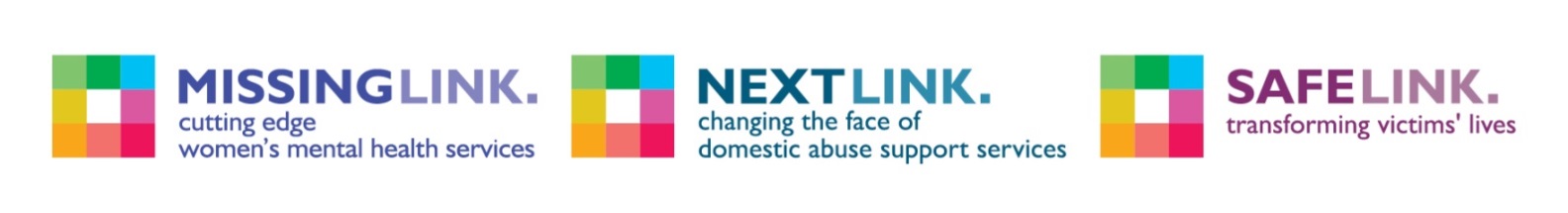 Please mark with an “X”Please list all qualifications and/or training relevant to the post.Please start with most recent post Please continue on a separate sheet if necessaryCurrent / most recent salary:Please state if you are related to a current or former Committee Member(s) or employee(s) of Missing Link Housing.Please mark with an “X”The information you provide in this section will be used in assessing your applicationAfter reading the job description and person specification, please think carefully about your application and state how you can demonstrate these requirements.Your application needs to show the relevant skills, behaviours, and experience you have gained through paid or unpaid work.	Please use this space to state your reasons for applying for the post.NB: Should you need to add to this section, please ensure that any additional information does not cover more than two additional A4 sides.HealthIs there anything about your health which you think we should know?How many days sick leave have you taken in the past 2 years? Do you consider yourself to be disabled?Please mark with “X”Next Link promotes equality and diversity and welcomes applications from diverse candidates.   All posts within the organisation are exempt from the Rehabilitation of Offenders Act 1974 due to the nature of the client group that we work with (vulnerable adults) and the fact that every post requires employees in the normal course of their duties to have access to vulnerable adults. Applicants must therefore disclose all convictions, cautions, reprimands and final warnings, whether spent or unspent. However, having a conviction will not necessarily bar you from employment with the organisation. This will depend on the circumstances and background to your offence(s).All applicants offered a post will be subject to a Criminal Records Bureau check at the appropriate level, before the appointment is confirmed.Do you have any criminal convictions, cautions, reprimands or final warnings ?    If “yes”, please provide full details (including the date and nature of the offence(s)) of any convictions, cautions, reprimands or final warnings in a sealed envelope marked ‘HR Officer’. Please ensure that your full name, date of birth, and address is included in the envelope so that we can clearly identify the records as yours.All criminal records information is treated in the strictest confidence.You must give details of at least two referees who are not friends or family.  One of the referees must be your current/last employer. We require your last three years to be covered by references.PLEASE COMPLETE ALL POSSIBLE DETAILS. FAILURE TO DO SO MAY RESULT IN DELAYS TO YOUR APPLICATION.Please note: if any particulars given by you in this application are found to be false or if you omit or suppress any material facts, you will be liable to dismissal if appointed.APPLICANT STATEMENTI understand and agree to the following:Should an offer of employment be made, I will be required to provide evidence of my eligibility to work in the , before my employment commences, in accordance with Section 8 of the Asylum and Immigration Act 1996.My appointment will be subject to the verification of the information provided on this form.I declare that to the best of my knowledge and belief the information supplied on this form is accurate, complete and true.Should the employer hire me and should any of the information I have given in this application be false, misleading or incomplete, it may lead to my employment being terminated.I authorise investigation of all statements on this application. The employer may contact any educational institution, reference or employer listed on this application, to verify the information I have given. I hereby release all involved parties from any liability arising from such investigation.I authorise Missing Link Housing to obtain appropriate levels of criminal records checks during my employment and disclose the information obtained to appropriate staff.Signature of Applicant:………………………………………		Date:…………………..EQUALITY AND DIVERSITY MONITORING FORMTHIS FORM IS USED FOR MONITORING EQUALITY ISSUES WITHIN MISSING LINK HOUSING  AND THEREFORE MUST BE RETURNED.  All returned and completed forms help us to evaluate whether or not employment in Missing Link is fair and open to all parts of our communities.We guarantee that this form is separated from your application form as soon as it is received and the form is then used for Equality and Diversity monitoring ONLY.IF YOU INTEND TO SUBMIT THE FORM WITHOUT COMPLETING THE INFORMATION THEN PLEASE MARK WITH “X” HERE 	GENDER	DATE OF BIRTHPlease mark with “X”ETHNICITYPlease mark with X”Continued Over Page…EQUALITY AND DIVERSITY MONITORING FORM CONTINUEDSEXUAL ORIENTATIONPlease mark with “X”RELIGION / FAITHPlease mark with “X”DISABILITY Under Section 1 (1) of the Disability Discrimination Act, a disabled person is someone who has a physical or mental impairment, which has a substantial and long-term adverse affect on his/her ability to carry out normal day-to-day activities.DO YOU CONSIDER YOURSELF TO BE DISABLED?Please mark with “X”Post Title: Housing AssistantVacancy Number: NL00013 Closing Date: 1st November 2021Where did you see the post advertised? Where did you see the post advertised? Section One: Personal DetailsTitle:		MissMsOther:  Please state:		MrsOther:  Please state:First Name:First Name:Surname:   Address:Address:Address:Postcode:Tel No (Home):Tel No (Work):Tel No (Work)::E-mail address:E-mail address:DateDateEstablishment(s):University/College etcQualification(s)                Relevant TrainingFrom ToEstablishment(s):University/College etcQualification(s)                Relevant TrainingDateDateEmployer's name and addressJob Title (please also state if full-time/part-time/ voluntary work) Reason for leavingSalaryFromToEmployer's name and addressJob Title (please also state if full-time/part-time/ voluntary work) Reason for leavingSalaryBasic Gross Salary:Holiday Entitlement: Pension: Government pension schemeOther Benefits:State notice period required:State notice period required:Name of person(s)Relationship(s)Do you require a work permit?YesNoDo you have a full current driving licence?YesNoYesNoIf yes, please give details:If you consider yourself to be disabled, and you have any needs, which require special provision, please give details:YesNo1. Name:Address: Telephone:Fax:Email:Occupational Relationship:Employment Dates:2. Name:Address:Telephone:Fax:Email:Occupational Relationship:Employment Dates: 3. Name:Address:Telephone:Fax:Email:Relationship:Employment Dates:4. Name:Address:Telephone:Fax:Email:Relationship:Employment Dates:Position Applied For:Where did you see the post advertised?Female Date of birth DD/MM/YYTransgenderAge01 	White British	02	White Irish (Living in 	Ireland/NI)03	White Irish (White Irish in 	Mainland )04	Other White 05	Mixed White and Black 	Caribbean 06	Mixed White & Black 	African07	Other Mixed08	Mixed White & Asian 09	Asian/Asian British:	Indian 10	Asian/Asian British: 	Pakistani11	Asian/Asian British:	Bangladeshi12	Other Asian/Asian British13	Black/Black British: 14	Black/Black British African15	Other Black/Black British16	Black Irish17	Chinese18	Traveller – Irish19	Traveller – Romany20	Traveller – Other21	Other Ethnic Group22	Prefer not to sayBisexualLesbian HeterosexualPrefer not to sayBuddhistChristianHinduJewishMuslim SikhOtherNonePrefer not to sayYESNOPREFER NOT TO SAY